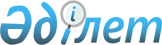 О мерах по повышению эффективности управления объектами государственной собственностиПостановление Правительства Республики Казахстан от 6 августа 1999 года № 1107

       В целях усиления контроля за эффективностью использования объектов государственной собственности, переданных в пользование юридическим и физическим лицам, Правительство Республики Казахстан постановляет: 

      1. Центральным и местным исполнительным органам, ведомствам, юридическим лицам с государственной формой собственности при заключении договоров (контрактов) о передаче юридическим и физическим лицам объектов государственной собственности (в аренду, доверительное управление и др.) предусматривать обязательство этих лиц по ежеквартальному предоставлению ими отчетов по всем сделкам, связанным с объектами государственной собственности, в Комитет государственного имущества и приватизации Министерства финансов Республики Казахстан или соответствующий местный исполнительный орган. 

      2. Комитету государственного имущества и приватизации Министерства финансов Республики Казахстан в установленном законодательством порядке: 

      1) принять меры к внесению дополнений в заключенные до принятия настоящего постановления договора (контракты), закрепляющих обязательство юридических и физических лиц по предоставлению указанных отчетов; 

      2) в месячный срок разработать и утвердить Правила предоставления юридическими и физическими лицами указанных отчетов.     3. Настоящее постановление вступает в действие со дня подписания и подлежит опубликованию.     Премьер-Министр  Республики Казахстан           (Специалисты: Склярова И.В.                   Кушенова Д.С.)
					© 2012. РГП на ПХВ «Институт законодательства и правовой информации Республики Казахстан» Министерства юстиции Республики Казахстан
				